BEUMER Group: Verlade- und Transportlösungen für HäfenSchiffe effizient befüllenEine Be- und Entladeanlage im Hafen muss Schiffe schnell abfertigen können – mit minimaler Staubentwicklung und ohne Verlust von Schüttgut. Die BEUMER Group liefert dafür effiziente Systeme, die unterschiedliche Schiffsgrößen ebenso berücksichtigen wie die Platzverhältnisse im Hafen. Das modulare Design der Anlagen ermöglicht es der BEUMER Group, für jede Anforderung eine genau zugeschnittene Lösung anbieten zu können.Die richtige Verladetechnik entscheidet darüber, wie effektiv Güter zu den Kunden geliefert werden können und in welcher Qualität sie dort eintreffen. Die BEUMER Group bietet dazu ausgereifte Lösungen für die Be- und Entladung von LKW, Eisenbahnwaggons – und auch von Schiffen. Das modulare Design der BEUMER Anlagen ermöglicht es, für jede Anwendung eine passgenaue Lösung zu finden. Für die Schiffsbeladung hat der Systemanbieter Quadranten-Schiffsbelader im Programm, schienengebundene Schiffsbelader mit heb- und schwenkbarem Ausleger sowie einfache, fest montierte Beladetürme. Alle Schiffsbeladertypen können natürlich auch mit Teleskopschurren ausgestattet werden.Grobe Schüttgüter wie Klinker oder stückige Erze werden mit Gurtförderanlagen sowie einem vertikalen Teleskoprohr staubfrei und effizient in Schüttgutfrachter verladen. Für die Verladung staubförmiger Schüttgüter werden die Belademaschinen vollständig gekapselt ausgeführt. Ein emissionsfreier Betrieb ist jederzeit sichergestellt. Das schont die Umwelt.Die BEUMER Group hat zum Beispiel für eine der größten Produktionsanlagen von Harnstoff – auch Urea genannt – in Malaysia einen Schiffsbelader installiert, der das Schüttgut von Gurtförderern aufnimmt und damit Schiffe mit bis zu 1.000 Tonnen Material in der Stunde belädt. Um eine effektive und flexible Beladung zu ermöglichen, verfährt der Schiffsbelader auf Schienen, ist schwenkbar ausgeführt und mit einer Teleskopschurre sowie einem Schleudergurtförderer ausgestattet.2.002 Zeichen (inkl. Leerzeichen)Meta-Title: BEUMER Group liefert Verlade- und Transportlösungen für HäfenMeta-Description: Schiffsbelader der BEUMER Group fertigen Schiffe schnell ab – ohne Verlust von Schüttgut und mit minimaler StaubentwicklungKeywords: BEUMER Group; Schiffsbelader; SchüttgutSocial Media: Eine Be- und Entladeanlage im Hafen muss Schiffe schnell abfertigen können – mit minimaler Staubentwicklung und ohne Verlust von Schüttgut. Wir liefern dafür effiziente Systeme, die unterschiedliche Schiffsgrößen ebenso berücksichtigen wie die Platzverhältnisse im Hafen. Das modulare Design der Anlagen ermöglicht es, für jede Anforderung eine genau zugeschnittene Lösung bieten zu können.Bildunterschriften: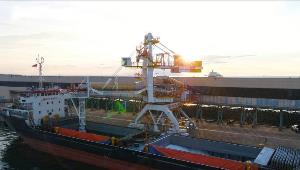 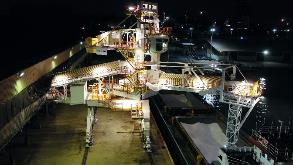 Die Schiffsbelader sorgen in den Häfen für eine schnelle und zuverlässige Beladung der Schiffe.Fotos: BEUMER Group GmbH & Co. KGDie hochaufgelösten Bilder steht hier zum Download zur Verfügung.Die BEUMER Group ist ein international führender Hersteller von Intralogistiksystemen in den Bereichen Fördern, Verladen, Palettieren, Verpacken, Sortieren und Verteilen. Mit 4.500 Mitarbeitern erwirtschaftet die BEUMER Group einen Jahresumsatz von etwa 950 Millionen Euro. Die BEUMER Group und ihre Gruppengesellschaften und Vertretungen bieten ihren Kunden weltweit hochwertige Systemlösungen sowie ein ausgedehntes Customer-Support-Netzwerk in zahlreichen Branchen, wie Schütt- und Stückgut, Nahrungsmittel/Non-food, Bauwesen, Versand, Post und Gepäckabfertigung an Flughäfen. Mehr Informationen unter: www.beumer.com. 